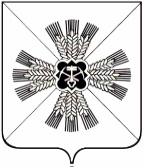 РОССИЙСКАЯ ФЕДЕРАЦИЯКЕМЕРОВСКАЯ ОБЛАСТЬ-КУЗБАССПРОМЫШЛЕННОВСКИЙ МУНИЦИПАЛЬНЫЙ ОКРУГСОВЕТ НАРОДНЫХ ДЕПУТАТОВПРОМЫШЛЕННОВСКОГО МУНИЦИПАЛЬНОГО ОКРУГА1-й созыв, 18-е заседаниеРЕШЕНИЕот 26.02.2021 № 256/1пгт. Промышленная О регистрации депутатского объединения (фракции) Политической партии «СПРАВЕДЛИВАЯ РОССИЯ – ЗА ПРАВДУ» в Совете народных депутатов Промышленновского муниципального округаНа основании решения XI Съезда Политической партии «СПРАВЕДЛИВАЯ РОССИЯ» от 22.02.2021 об объединении партий «СПРАВЕДЛИВАЯ РОССИЯ», «ПАТРИОТЫ РОССИИ»,                          «ЗА ПРАВДУ», руководствуясь регламентом Совета народных депутатов Промышленновского муниципального округа, Положением о депутатском объединении (фракции) Политической партии «СПРАВЕДЛИВАЯ РОССИЯ – ЗА ПРАВДУ», рассмотрев личные заявления депутатов Совета народных депутатов Промышленновского муниципального округа о создании депутатского объединения (фракции) Политической партии «СПРАВЕДЛИВАЯ РОССИЯ – ЗА ПРАВДУ» в Совете народных депутатов Промышленновского муниципального округа и о включении их в состав фракции, руководствуясь регламентом Совета народных депутатов Промышленновского муниципального округа, Положением о депутатском объединении (фракции) Политической партии «СПРАВЕДЛИВАЯ РОССИЯ – ЗА ПРАВДУ», Совет народных депутатов Промышленновского муниципального округа РЕШИЛ:1. Зарегистрировать в Совете народных депутатов Промышленновского муниципального округа депутатское объединение  (фракцию) Политической партии  «СПРАВЕДЛИВАЯ РОССИЯ – ЗА ПРАВДУ» из числа депутатов Совета народных депутатов Промышленновского муниципального округа           1-го созыва, согласно приложению № 1 к настоящему решению.2. Признать утратившими силу:- решение Совета народных депутатов Промышленновского муниципального округа от 15.01.2020 № 67 «О регистрации депутатского объединения (фракции) Политической партии  «СПРАВЕДЛИВАЯ РОССИЯ» в Совете народных депутатов Промышленновского муниципального округа»;- решение Совета народных депутатов Промышленновского муниципального округа от 15.01.2020 № 65 «О регистрации депутатского объединения (фракции) Политической партии «ПАТРИОТЫ РОССИИ» в Совете народных депутатов Промышленновского муниципального округа».3. Настоящее решение направить в Региональное  отделение Социалистической политической партии «СПРАВЕДЛИВАЯ РОССИЯ –  ПАТРИОТЫ - ЗА ПРАВДУ».4. Настоящее решение подлежит  обнародованию на официальном сайте администрации Промышленновского муниципального округа.5. Контроль за исполнением настоящего решения возложить на комитет по вопросам местного самоуправления, правоохранительной деятельности и депутатской этике (Г.В. Кузьмина).       6. Настоящее решение вступает в силу с даты подписания.Приложение № 1                                                        к решению Совета народных депутатовПромышленновского муниципального округа от 26.02.2021 № 256СОСТАВдепутатского объединения (фракции) Политической партии «СПРАВЕДЛИВАЯ РОССИЯ – ЗА ПРАВДУ» в Совете народных депутатов Промышленновского муниципального округаВоронков Андрей НиколаевичСмыков Константин АлександровичПредседатель Совета народных депутатовПромышленновского муниципального округа                       Е.А. Ващенко